Letter Requesting Appointment Business MeetingFrom, Sonya RayAp 89741 Eleifend Street Fairbanks RI 96892(275) 730-686811-01-2015To,Hyatt Kramer 1011 Massa Av.Kent ID 63725Subject: ( 	) Dear Hyatt Kramer,I ------ (mention your name) working as a ------ (mention job title) at	(mentioncompany name) met you at	(mention details). I would like to inform you that nowwe are working with	(mention the deal/project). So, to make a plan about the projectthe team has planned to arrange a meeting with you on	(mention the date) andat	(mention the venue).Below are the details of the meeting: Date –Venue – Duration – Subject –Yours Sincerely, (Your Signature) Hyatt Kramer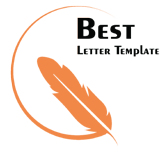 